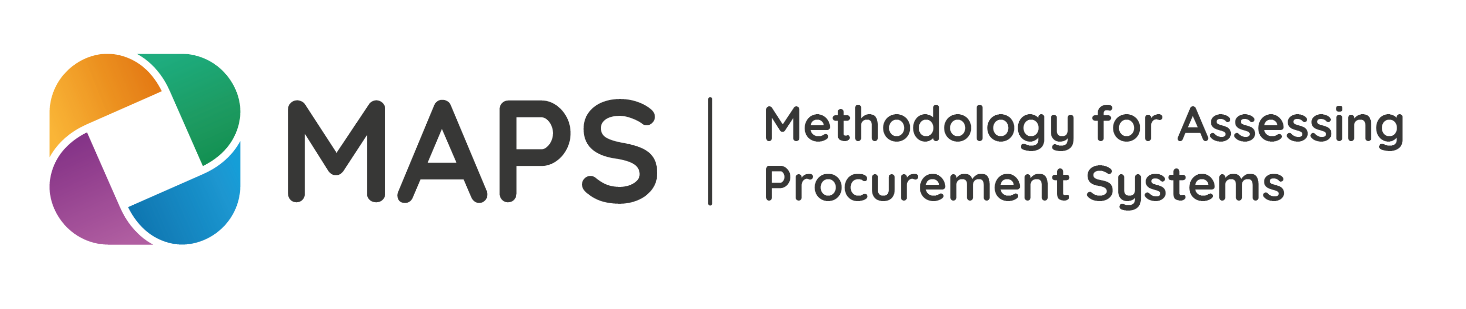 [Nombre del país]Evaluación del sistema de contratación pública bajo el módulo MAPS CPS[Fecha][Logos de las principales instituciones]Renuncias de propiedad intelectualAcrónimosResumen ejecutivo... Síntesis del cumplimiento de los subindicadoresLa siguiente tabla ofrece una visión general de las conclusiones de la evaluación a nivel de subindicadores. Cada subindicador se identifica en función de los hallazgos (pleno cumplimiento / brechas identificadas / brechas sustantivas identificadas). Esta tabla también muestra las banderas rojas identificadas. 1.  Introducción...2. Análisis del contexto nacional 2.1. Situación política, económica y geoestratégica del país... 2.2. El sistema de contratación pública y sus vínculos con los sistemas de gestión de las finanzas públicas y de gobernanza pública... 2.3. Objetivos políticos nacionales y objetivos de desarrollo sostenible... 2.4. Reforma de la contratación pública... 3. Evaluación3.1. Pilar I - Marco jurídico, reglamentario y políticoLa metodología básica del MAPS, Pilar I, evalúa el marco jurídico, normativo y político existente para la contratación pública. Evalúa la adecuación de la estructura del marco jurídico, su claridad y la precedencia de los distintos instrumentos para minimizar las incoherencias en la aplicación. El Pilar I comprende tres indicadores y dieciocho subindicadores. Hay distintas formas de establecer una base jurídica para la CPS, dependiendo del sistema jurídico y la tradición de cada país. Algunos países se basan en leyes sólidas, lo que no significa que se necesiten leyes específicas sobre CPS. Las disposiciones relacionadas con la CPS deberían incorporarse más bien al marco jurídico general de la contratación pública para facilitar las prácticas de contratación sostenible de forma rutinaria. En cambio, algunos países han introducido con éxito la contratación ecológica o sostenible basándose en instrumentos de Derecho indicativo, como las directrices. Sea cual sea el enfoque, el marco jurídico debe favorecer la CPS y su interpretación debe ser sencilla.CPS indicador 1. El marco jurídico de la contratación pública cubre los principios de la contratación sostenibleEste indicador evalúa si el marco jurídico existente incluye disposiciones adecuadas y claras para apoyar eficazmente la aplicación de la CPS. Síntesis del indicador...Hallazgos...Brechas ...Recomendaciones...Resumen de las brechas sustantivas y recomendaciones del indicador 1 de CPSCPS indicador 2. Las normativas y herramientas de aplicación apoyan la CPSEste indicador evalúa en qué medida se ha integrado la sostenibilidad en los instrumentos y herramientas normativas que complementan la ley y contribuyen a hacer operativa la contratación sostenible.Síntesis del indicador...Hallazgos...Brechas ...Recomendaciones...Resumen de las brechas sustantivas y recomendaciones del indicador 2 de CPSCPS indicador 3. La política y la estrategia proporcionan un marco propicio para la aplicación de la contratación sostenibleLa evaluación básica de MAPS, indicador 3, evalúa si los objetivos políticos horizontales y las obligaciones derivadas de los acuerdos internacionales se reflejan de forma coherente en el marco jurídico de la contratación pública. También lleva a cabo una revisión inicial de la política y la estrategia del país para aplicar la CPS. Este indicador proporciona una evaluación más profunda de la política y la estrategia de CPS del país.Síntesis del indicador...Hallazgos...Brechas ...Recomendaciones...Resumen de las brechas sustantivas y recomendaciones del indicador 3 de CPS3.2. Pilar II - Marco institucional y capacidad de gestión La metodología básica del MAPS, Pilar II, evalúa cómo funciona en la práctica el sistema de contratación pública definido por el marco jurídico y normativo de un país a través de las instituciones y los sistemas de gestión que forman parte de la gobernanza general del sector público del país. Comprende cinco indicadores y un total de catorce subindicadores. La CPS depende especialmente de la colaboración interministerial, las técnicas de gestión de vanguardia y las competencias correspondientes. El pilar II de esta evaluación se centra en los vínculos con el sistema de gestión de las finanzas públicas, las funciones reguladoras, las entidades adjudicadoras y los sistemas para gestionar y mejorar la CPS.CPS indicador 4. La contratación sostenible está incorporada y bien integrada en el sistema de gestión de las finanzas públicas.Este indicador se centra en los vínculos específicos entre el CPS y el sistema de gestión de las finanzas públicas.Síntesis del indicador...Hallazgos...Brechas ...Recomendaciones...Resumen de las brechas sustantivas y recomendaciones del indicador 4 de CPSCPS Indicador 5. El país cuenta con instituciones encargadas de la CPSEste indicador evalúa si el marco jurídico y normativo especifica clara y adecuadamente las instituciones encargadas de la contratación pública sostenible y examina sus responsabilidades, acuerdos de financiación y dotación de personal.Síntesis del indicador...Hallazgos...Brechas ...Recomendaciones...Resumen de las brechas sustantivas y recomendaciones del indicador 5 de CPSCPS indicador 6. Las políticas y estrategias de las entidades contratantes adoptan la CPSEste indicador se centra en las entidades adjudicadoras y su postura, políticas y estrategias en materia de CPS.Síntesis del indicador...Hallazgos...Brechas ...Recomendaciones...Resumen de las brechas sustantivas y recomendaciones del indicador 6 de CPSCPS indicador 7. La contratación sostenible está integrada en un sistema de información eficaz El indicador examina si los aspectos de sostenibilidad están plenamente integrados en los sistemas de información existentes.Síntesis del indicador...Hallazgos...Brechas ...Recomendaciones...Resumen de las brechas sustantivas y recomendaciones del indicador 7 de CPSCPS indicador 8. El sistema de contratación pública tiene una gran capacidad para desarrollar y acelerar el cambio hacia una contratación más sostenible.Este indicador se centra en las estrategias y la capacidad del sistema de contratación pública para desarrollar y acelerar el cambio hacia una contratación pública sostenible.Síntesis del indicador...Hallazgos...Brechas ...Recomendaciones...Resumen de las brechas sustantivas y recomendaciones del indicador 8 de CPS3.3. Pilar III - Operaciones de contratación pública y prácticas de mercado La metodología básica del MAPS, Pilar III, examina la eficiencia operativa, la transparencia y la eficacia del sistema de contratación mediante la selección y revisión de una muestra de casos reales de contratación de una serie de entidades adjudicadoras. También examina el mercado como medio para juzgar la calidad y eficacia del sistema a la hora de poner en práctica los procedimientos de contratación. El pilar III de la metodología básica del MAPS comprende dos indicadores y un total de seis subindicadores. El módulo CPS, Pilar III, complementa el análisis empírico de las prácticas de contratación pública incorporando algunos aspectos clave de sostenibilidad.CPS indicador 9. Las prácticas de contratación sostenible alcanzan los objetivos establecidos.El objetivo de este indicador es recopilar pruebas empíricas sobre cómo se aplican en la práctica los principios, normas y procedimientos de contratación sostenible formulados en el marco jurídico y político. Al evaluar la aplicación de la CPS, los evaluadores deben prestar atención a todas las dimensiones de la sostenibilidad, es decir, los aspectos medioambientales, sociales y económicos. Para reflejar este enfoque multidimensional, todos los subindicadores incluyen criterios de evaluación que no sólo reflejan los aspectos sociales y medioambientales, sino también criterios de evaluación que reflejan la dimensión económica. Estos criterios de evaluación, por naturaleza, están estrechamente relacionados con los principios generales de la contratación pública, que también se evalúan con una perspectiva diferente en el marco de indicadores básicos del MAPS. El evaluador debe valorar si la aplicación de la CPE equilibra adecuadamente las diferentes dimensiones de la sostenibilidad. Por ese motivo, los siguientes subindicadores evalúan conceptos como la eficiencia, la integridad y la transparencia, que contribuyen sustancialmente a lograr un sistema general de contratación pública sostenible. La aplicación del indicador 9 requiere la selección y revisión de una muestra de casos reales de contratación (expedientes) que se considere que representan ejemplos de contratación sostenible. Los métodos de muestreo y su tamaño deben considerarse cuidadosamente, ya que determinan la representatividad y la certeza de los resultados de la evaluación. Además de examinar los expedientes, esta parte de la evaluación utiliza los sistemas de información que están en funcionamiento, como e-Procurement.Síntesis del indicador...Hallazgos...Brechas ...Recomendaciones...Resumen de las brechas sustantivas y recomendaciones del indicador 9 de CPSCPS indicador 10. El sector privado contribuye a un mercado de contratación más sostenible El objetivo de este indicador es evaluar la respuesta del mercado a las solicitudes de contratación sostenible. Aunque esta respuesta puede verse influida por muchos factores relacionados con el clima económico general y el entorno empresarial, las políticas nacionales de apoyo al sector privado y la existencia de instituciones financieras sólidas, el indicador se centra en la colaboración y la asociación entre los sectores público y privado para lograr la sostenibilidad.Síntesis del indicador...Hallazgos...Brechas ...Recomendaciones...Resumen de las brechas sustantivas y recomendaciones del indicador 10 de CPS3.4. Pilar IV - Rendición de cuentas, integridad y transparencia del sistema de contratación pública La metodología central del MAPS, Pilar IV, evalúa la integridad del sistema de contratación pública. Examina la idoneidad de los controles y las medidas anticorrupción y abarca los medios para aumentar la transparencia. El Pilar IV comprende cuatro indicadores y un total de diecisiete subindicadores. Esta evaluación bajo el modulo CPS examina si el marco de integridad del país tiene en cuenta las consideraciones de sostenibilidad.CPS indicador 11. La transparencia y la participación de la sociedad civil fomentan la sostenibilidad en la contratación públicaLa sociedad civil, al actuar como salvaguardia contra el uso ineficiente e ineficaz de los recursos públicos, puede contribuir a que la contratación sostenible sea más competitiva y justa, mejorando la ejecución de los contratos y garantizando los resultados. Este indicador evalúa si las medidas para implicar eficazmente a la sociedad civil en la contratación pública abarcan la sostenibilidad en la contratación pública.  Síntesis del indicador...Hallazgos...Brechas ...Recomendaciones...Resumen de las brechas sustantivas y recomendaciones del indicador 11 de CPSCPS indicador 12. El país cuenta con sistemas eficaces de control y auditoría que abarcan la sostenibilidad en la contratación públicaEl indicador 12 de la metodología básica del MAPS evalúa exhaustivamente la calidad, fiabilidad, puntualidad y eficacia del marco de control interno y externo del país. Este indicador pretende verificar que el marco de auditoría cubre la contratación sostenible y que los auditores disponen de las capacidades necesarias para abordar adecuadamente la sostenibilidad en las auditorías internas y externas.Síntesis del indicador...Hallazgos...Brechas ...Recomendaciones...Resumen de las brechas sustantivas y recomendaciones del indicador 12 de CPS4. Recomendaciones consolidadas...5. 5. Planificación estratégica...6.  Validación...Anexos/Apéndices...PILAR IPILAR IPleno cumplimientoBrechas detectadasBrechas sustantivas detectadasBanderas rojas1. El marco jurídico de la contratación pública cubre los principios de la contratación sostenible1(a) - Cobertura de los criterios de sostenibilidad1. El marco jurídico de la contratación pública cubre los principios de la contratación sostenible1(b) - Métodos de adquisición1. El marco jurídico de la contratación pública cubre los principios de la contratación sostenible1(c) - Normas de participación1. El marco jurídico de la contratación pública cubre los principios de la contratación sostenible1(d) - Documento de contratación y pliego de condiciones1. El marco jurídico de la contratación pública cubre los principios de la contratación sostenible1(e) - Criterios de evaluación y adjudicación1. El marco jurídico de la contratación pública cubre los principios de la contratación sostenible1(f) - Gestión de contratos 2. La normativa y las herramientas de aplicación apoyan la CPS2(a) - Reglamentos de aplicación para definir los procedimientos de contratación sostenible2. La normativa y las herramientas de aplicación apoyan la CPS2(b) - Modelo de pliego de condiciones para la contratación sostenible y contrato tipo2. La normativa y las herramientas de aplicación apoyan la CPS2(c) - Kit de herramientas de apoyo a la contratación sostenible 2. La normativa y las herramientas de aplicación apoyan la CPS2(d) - Manual de contratación sostenible3. La política y la estrategia proporcionan un marco propicio para la aplicación de la contratación sostenible3(a) - Política de contratación sostenible3. La política y la estrategia proporcionan un marco propicio para la aplicación de la contratación sostenible3(b) - Plan de acción estratégico de contratación sosteniblePILAR IIPILAR IIPleno cumplimientoBrechas detectadasBrechas sustantivas detectadasBanderas rojas4. La contratación sostenible está incorporada y bien integrada en el sistema de gestión de las finanzas públicas.4(a) - Leyes presupuestarias y procedimientos contables5.  El país cuenta con instituciones encargadas de la CPS5(a) - Responsabilidades, financiación y personal de la función normativa/reguladora5.  El país cuenta con instituciones encargadas de la CPS5(b) - Función de certificación6. Las políticas y estrategias de las entidades adjudicadoras adoptan el CPS6(a) - Estrategia de contratación sostenible de las entidades adjudicadoras6. Las políticas y estrategias de las entidades adjudicadoras adoptan el CPS6(b) - Organismo centralizado de contratación pública7. La contratación sostenible está integrada en un sistema de información eficaz.7(a) - Publicación de información sobre contratación pública sostenible7. La contratación sostenible está integrada en un sistema de información eficaz.7(b) - Uso de la contratación electrónica para apoyar la sostenibilidad8. El sistema de contratación pública tiene una gran capacidad para desarrollar y acelerar el cambio hacia una contratación más sostenible8(a) - Formación, asesoramiento y asistencia sobre contratación sostenible8. El sistema de contratación pública tiene una gran capacidad para desarrollar y acelerar el cambio hacia una contratación más sostenible8(b) - Seguimiento de la contratación sosteniblePILAR IIIPILAR IIIPleno cumplimientoBrechas detectadasBrechas sustantivas detectadasBanderas rojas9. Las prácticas de contratación sostenible alcanzan los objetivos fijados9(a) - Consideraciones de sostenibilidad durante la fase de planificación9. Las prácticas de contratación sostenible alcanzan los objetivos fijados9(b) - Consideraciones de sostenibilidad durante la fase de selección y contratación9. Las prácticas de contratación sostenible alcanzan los objetivos fijados9(c) - Consideraciones de sostenibilidad durante la fase de gestión del contrato10. El sector privado contribuye a un mercado de contratación más sostenible10(a) - Diálogo y colaboración entre los sectores público y privado10. El sector privado contribuye a un mercado de contratación más sostenible10(b) - Organización del sector privado y acceso al mercado de contratación sostenible10. El sector privado contribuye a un mercado de contratación más sostenible10(c) - Sectores clave y estrategias sectoriales para mejorar la sostenibilidadPILAR IVPILAR IVPleno cumplimientoBrechas detectadasBrechas sustantivas detectadasBanderas rojas11. La transparencia y la participación de la sociedad civil fomentan la sostenibilidad en la contratación pública11(a) - La sociedad civil apoya la sostenibilidad en la contratación pública12. El país cuenta con sistemas eficaces de control y auditoría que abarcan la sostenibilidad en la contratación pública.12(a) - Marco de auditoría para la contratación sostenibleBrecha sustantivaClasificación de riesgos y banderas rojasRecomendacionesBrecha sustantivaClasificación de riesgos y banderas rojasRecomendacionesBrecha sustantivaClasificación de riesgos y banderas rojasRecomendacionesBrecha sustantivaClasificación de riesgos y banderas rojasRecomendacionesBrecha sustantivaClasificación de riesgos y banderas rojasRecomendacionesBrecha sustantivaClasificación de riesgos y banderas rojasRecomendacionesBrecha sustantivaClasificación de riesgos y banderas rojasRecomendacionesBrecha sustantivaClasificación de riesgos y banderas rojasRecomendacionesBrecha sustantivaClasificación de riesgos y banderas rojasRecomendacionesBrecha sustantivaClasificación de riesgos y banderas rojasRecomendacionesBrecha sustantivaClasificación de riesgos y banderas rojasRecomendacionesBrecha sustantivaClasificación de riesgos y banderas rojasRecomendacionesAcción propuestaCronologíaInstituciones responsables